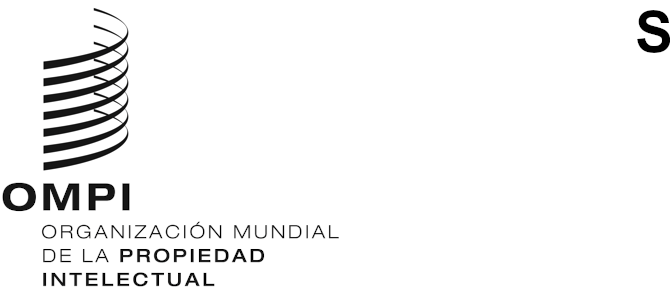 CWS/9/5ORIGINAL: inglésfecha: 10 de septiembre de 2021Comité de Normas Técnicas de la OMPI (CWS)Novena sesiónGinebra, 1 a 5 de noviembre de 2021Informe del Equipo Técnico 3Dpreparado por el responsable del Equipo Técnico 3DANTECEDENTES	En su octava sesión, celebrada en 2020, el Comité de Normas Técnicas de la OMPI (CWS) tomó nota de los avances realizados por el Equipo Técnico 3D en relación con la Tarea N.º 61, bajo la dirección de la Federación de Rusia. El CWS aprobó asimismo los resultados de la encuesta realizada entre los Estados miembros y tomó nota de la información que recopilaron algunas Oficinas de sus sectores locales mediante el modelo de cuestionario para el sector presentado en la séptima sesión del CWS. El Equipo Técnico presentó además un proyecto de norma a título informativo. El Equipo Técnico propone estudiar en detalle las capacidades de búsqueda de modelos tridimensionales (en 3D), las mejores prácticas existentes, las tecnologías más prometedoras y los criterios para la comparación de modelos e imágenes en 3D. El CWS alcanzó un acuerdo respecto de la descripción de la Tarea N.º 61 y la actualizó en consecuencia, con el texto siguiente: “Preparar una propuesta de recomendaciones sobre modelos e imágenes tridimensionales (en 3D) que incluyan métodos de búsqueda de modelos e imágenes en 3D”. (Véanse los párrafos 73 a 75 y 103 a 108 del documento CWS/8/24).INFORME SOBRE LA MARCHA DE LAS ACTIVIDADES	Tras la octava sesión del CWS, el Equipo Técnico preparó y publicó a través de su wiki los criterios para la selección de formatos, así como una tabla de correspondencias basada en el análisis de los resultados de la encuesta. Una vez concluidos los debates sobre los documentos preparados se actualizó el proyecto de norma en consecuencia.	En mayo de 2021 el Equipo Técnico llevó a cabo la primera ronda de debates con miras a actualizar el proyecto de norma y examinar los criterios propuestos. Además, el responsable del Equipo Técnico presentó una visión general de la actividad en curso en cuanto a la investigación centrada en los métodos de búsqueda y comparación en 3D. Tras los debates mantenidos en mayo de 2021, el responsable del Equipo Técnico actualizó los documentos y animó a los miembros del Equipo a que formularan observaciones sobre las actualizaciones.	En julio de 2021 el Equipo Técnico mantuvo una segunda ronda de debates con el fin de aprobar los criterios propuestos y proporcionar una actualización respecto de los métodos de búsqueda en 3D, así como para preparar un proyecto definitivo de norma relativo a los modelos e imágenes en 3D para su examen en la novena sesión del CWS.	Durante la reunión en línea celebrada en julio de 2021 el Equipo Técnico examinó las observaciones sobre los formatos 3D y adoptó los criterios propuestos para la selección de formatos. El responsable del Equipo Técnico también presentó una actualización de los métodos de búsqueda en 3D y señaló la complejidad de la cuestión, tal y como se reproduce en el Anexo del presente documento. El Equipo Técnico indicó que sus miembros necesitan más tiempo para dedicarlo a los métodos de búsqueda en 3D, dadas las investigaciones en curso y la escasa experiencia en este nuevo ámbito. Por lo tanto, el Equipo Técnico decidió aplazar el trabajo sobre los métodos de búsqueda en 3D hasta que se completen las investigaciones y acordó proponer un proyecto de norma sin búsqueda en 3D en la novena sesión del CWS.	Una vez concluidos los debates, se preparó el proyecto definitivo de propuesta de una nueva norma técnica de la OMPI relativa a las “Recomendaciones sobre modelos e imágenes digitales tridimensionales (en 3D)”, teniendo en cuenta todas las observaciones recibidas de los miembros del Equipo Técnico. La nueva norma propuesta se somete a examen en la novena sesión del CWS como documento de trabajo independiente (véase el documento CWS/9/6).	En el Anexo del presente documento se presenta a título informativo un proyecto relativo a los materiales y los resultados de la investigación en materia de búsqueda en 3D. En caso de que la nueva norma propuesta se apruebe en la presente sesión del CWS, el Equipo Técnico preparará una propuesta para revisar la nueva norma con material sobre la búsqueda en 3D en la próxima sesión del CWS.PLAN DE TRABAJO	El Equipo Técnico informa al CWS de su plan de trabajo para el bienio 2021-2022, que es el siguiente:	Se invita al CWS a:tomar nota del contenido del presente documento y del Anexo del presente documento; ytomar nota del plan de trabajo del Equipo Técnico 3D expuesto en el párrafo 8.[Sigue el Anexo]ElementoDescripciónCalendarioNovena sesión del CWSPresentación de la nueva norma sobre 3D y examen por el CWSInforme del Equipo Técnico en la novena sesión del CWS1 a 5 de noviembre de 2021Investigación sobre métodos de búsqueda en 3DRealización de la investigación y presentación de los resultados para su análisis posterior en el Equipo Técnico2021 – 2022Resultados de la investigaciónUna vez concluido el análisis está previsto iniciar el examen de los resultados de la investigaciónPrincipios de 2022Primera ronda de debatesPara examinar los resultados de la investigación y el camino a seguir en cuanto a modificaciones de la norma en función de los resultados de los debatesPrincipios - mediados de 2022Modificación de la normaTeniendo en cuenta los posibles resultados de los debates ulteriores, está previsto ofrecer una propuesta de revisión de la nueva norma sobre 3DMediados de 2022Segunda ronda de debatesModificación y actualización de la norma (si procede)2022Preparación para la décima sesión del CWSRedacción de los documentos de trabajo para la siguiente sesión del CWS2022Décima sesión del CWSPresentación de una nueva norma revisada sobre 3D2022